BRM岡山600㎞(丹後半島、砥峰高原)　　23：00、0：00スタート　　獲得標高7,854m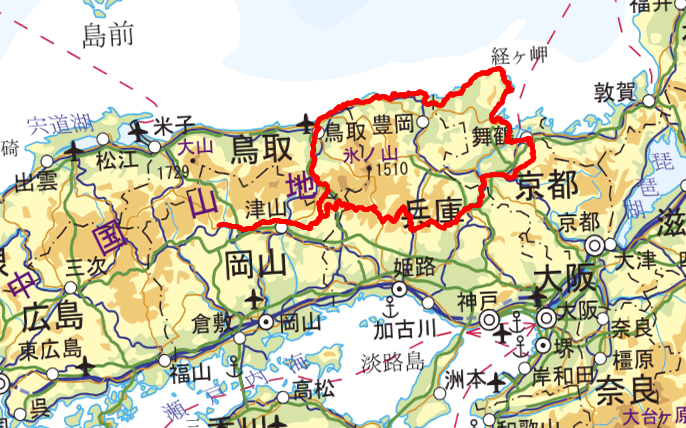 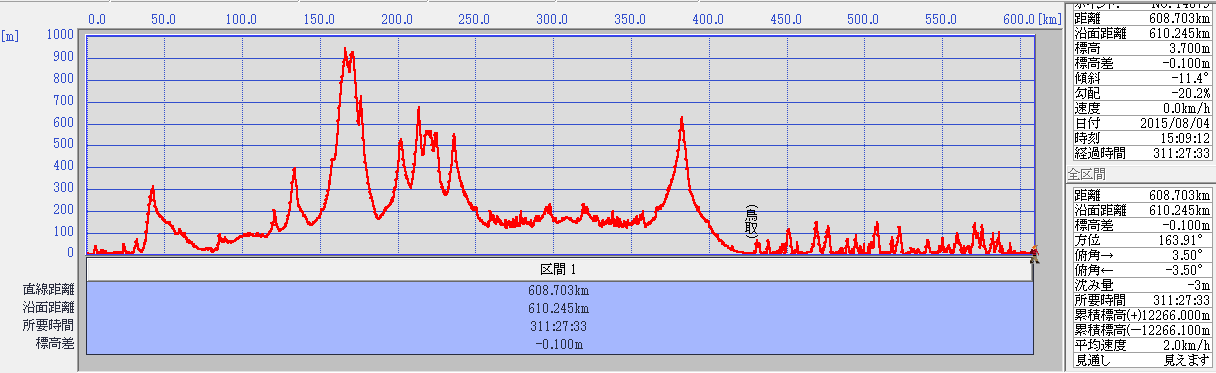 